75-летие Санкт-Петербургского городского судаВ 2015 году Санкт-Петербургский городской суд отмечает свое 75-летие!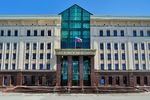 Санкт-Петербургское региональное отделение Общероссийской общественной организации "Российское объединение судей" примет активное участие в подготовке и проведении различных мероприятий, посвященных этому значимому для всей Судебной системы РФ событию.1. План мероприятий по празднованию 75-летия Санкт-Петербургского городского суда.2. Конференция студентов, магистрантов, аспирантов «Судебная власть в российской государственно-правовой системе: традиции и новации» 29.04.2015.3. 26 июня 2015 года в Санкт-Петербургском городском суде состоялось подведение итогов и награждение победителей творческого конкурса, проведенного среди детей с ограниченными возможностями в честь 75-летнего юбилея Санкт-Петербургского городского суда.4. БИТВА СУДОВ. Первый тур. Второй тур. Третий тур. Победители. КОНКУРСНЫЕ РАБОТЫ УЧАСТНИКОВ.5. "Три четверти века под девизом: справедливость - истина в действии" - журнал "Платон" №2/20156. Поздравления Санкт-Петербургскому городскому суду от Санкт-Петербургского отделения "РОС" и Совета судей Санкт-Петербурга - журнал "Платон" №2/2015.7. Каштановая Аллея Правосудия.8. Конкурс для сотрудников аппарата судов. Первый тур. Второй тур. Третий тур. КОНКУРСНЫЕ РАБОТЫ УЧАСТНИКОВ.9. Конференция студентов, магистрантов, аспирантов "Судебная власть в российской государственно-правовой системе: традиции и новации" 06.11.2015.10. Круглый стол "Судебная власть в правовом государстве" 10.12.2015.11. Итоговая конференция "Российское правосудие: история, современность, перспективы" 27.11.2015.